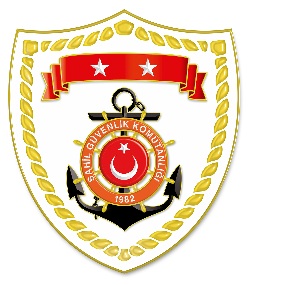 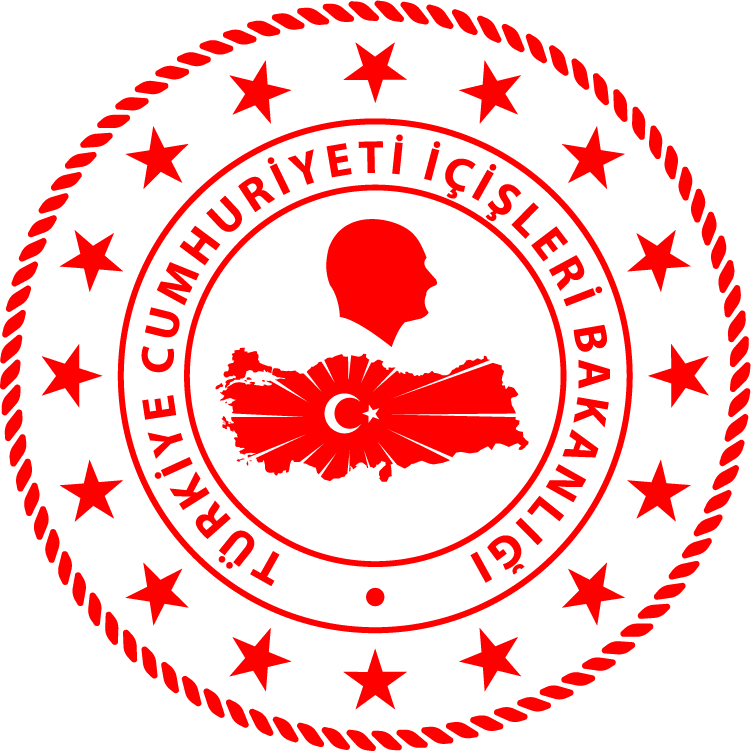 SG Karadeniz Bölge KomutanlığıSG Ege Deniz Bölge KomutanlığıS.NUTARİHTESPİTUYGULANAN İDARİ PARA CEZASI MİKTARI (TL)CEZANIN KESİLDİĞİİL/İLÇE-MEVKİİAÇIKLAMA104 Ağustos 2022Yasak zamanda algarna ile deniz salyangozu avcılığı yapmak3.714SAMSUN/Terme1 işlemde 3.714 TL para cezası uygulanmıştır.S.NUTARİHTESPİTUYGULANAN İDARİ PARA CEZASI MİKTARI (TL)CEZANIN KESİLDİĞİİL/İLÇE-MEVKİİAÇIKLAMA204 Ağustos 2022Yasak sahada kara ve kıllı midye avcılığı yapmak (2 işlem) 7.575İSTANBUL/FatihToplam 4 işlemde 15.003TL para cezası uygulanmıştır.304 Ağustos 2022Misina ağ bulundurmak ve kullanmak3.714KOCAELİ/BaşiskeleToplam 4 işlemde 15.003TL para cezası uygulanmıştır.404 Ağustos 2022Özel teknede ticari istihsal vasıtası bulundurmak 3.714KOCAELİ/BaşiskeleToplam 4 işlemde 15.003TL para cezası uygulanmıştır.